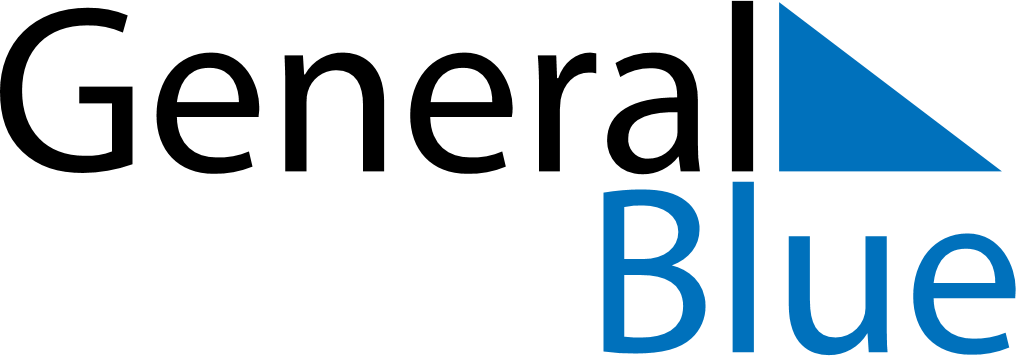 June 1783June 1783June 1783June 1783June 1783SundayMondayTuesdayWednesdayThursdayFridaySaturday123456789101112131415161718192021222324252627282930